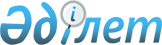 Об образовании избирательных участков на территории Таскалинского районаРешение акима Таскалинского района Западно-Казахстанской области от 9 сентября 2020 года № 11. Зарегистрировано Департаментом юстиции Западно-Казахстанской области 14 сентября 2020 года № 6355
      В соответствии с Конституционным законом Республики Казахстан от 28 сентября 1995 года "О выборах в Республике Казахстан", Законом Республики Казахстан от 23 января 2001 года "О местном государственном управлении и самоуправлении в Республике Казахстан" аким района РЕШИЛ:
      1. По согласованию с Таскалинской районной избирательной комиссией соблюдая границы административно-территориального устройства образовать избирательные участки на территории Таскалинского района согласно приложению к настоящему решению.
      2. Признать утратившим силу решение акима Таскалинского района от 30 ноября 2018 года №33 "Об образовании избирательных участков на территории Таскалинского района" (зарегистрированное в Реестре государственной регистрации нормативных правовых актов за №5419, опубликованное 10 декабря 2018 года в Эталонном контрольном банке нормативных правовых актов Республики Казахстан).
      3. Руководителю аппарата акима Таскалинского района обеспечить государственную регистрацию данного решения в органах юстиции.
      4. Контроль за исполнением настоящего решения возложить на руководителя аппарата акима Таскалинского района.
      5. Настоящее решение вводится в действие со дня первого официального опубликования.
      СОГЛАСОВАНО:
Председатель Таскалинской 
районной избирательной 
комиссии___________А.Нурмаков 
7 август 2020 год Избирательные участки на территории Таскалинского района
					© 2012. РГП на ПХВ «Институт законодательства и правовой информации Республики Казахстан» Министерства юстиции Республики Казахстан
				
      Аким Таскалинского района

А. Халелов
Приложение 
к решению акима 
Таскалинского района 
от 9 сентября 2020 года № 11
№
Избирательные участки
Границы избирательных участков
Местонахождение
1
324
Село Ақтау, село Қарой, зимовки Қызылбас, Кулаков, Ақкүшік
Село Актау, улица Муканова, 17, здание сельского дома культуры
2
325
Село Беленький
Село Беленький, здание медицинского пункта Беленький государственного коммунального предприятия на праве хозяйственного ведения "Таскалинская центральная районная больница" управления здравоохранения акимата Западно-Казахстанской области
3
327
Село Амангельды, зимовка Жигули
Село Амангельды, улица Астана, 11, здание сельского дома культуры
4
328
Село Чижа-1, зимовка Жармалай
Село 1-Чижа, улица Скоробогатова, 35, здание коммунального государственного учреждения "Общеобразовательная Первочижинская начальная школа" Таскалинского районного отдела образования
5
329
Село Таскала: улицы Қ.Сәтбаев, Керей хан, Жәнібек хан, С.Сейфуллин, Б.Момышұлы, Қ.Аманжолов, Д.Нұрпейісова, Құрманғазы, Н.Тілендиев, А.Пушкин, Атақоныс, Жібек жолы, Астана, Ақтілек, Көкпар, Сарыжайлау
Село Таскала, улица Абай, 34, здание коммунального государственного учреждения "Средняя общеобразовательная школа имени К.Сатбаева" отдела образования Таскалинского района
6
330
Село Таскала: улицы Қ.Рысқұлбеков, Абай, Әбілхайыр хан, Ә.Сабиров, С.Жақсығұлов, Т.Жароков, Х.Доспанова, К.Жуков, микрорайон Самал, микрорайон Көктем
Село Таскала, улица Абай, 22, здание государственного коммунального казенного предприятия "Таскалинский районный центр досуга" отдела культуры, развития языков, физической культуры и спорта акимата Таскалинского района
7
331
Село Таскала: правый берег реки Деркул до железной дороги: улицы М.Жұмағалиев, М.Мерәліұлы, Ә.Молдағұлова, Қ.Мұңайтпасов, Нұрсұңқар, А.Нечаева, М.Маметова, Игілік, С.Кенжин, Жағалау, Ақжол, Азаттық, Деркөл, Г.Панфилов, Сулысай, Сарыарқа, Полигон, Береке, Саябақ, Ынтымақ, Халықтар достығы (жилые дома 2-20), Құлагер
Село Таскала, улица М.Маметова, 2, здание коммунального государственного учреждения "Средняя общеобразовательная школа имени Ы.Алтынсарина" отдела образования Таскалинского района
8
332
Село Таскала: левый берег реки Деркул: улицы Ғ.Иржанов, А.Чурилин, Жамбыл, Т.Масин, Б.Төлегенова, Доспамбет жырау, Жеңіс, Б.Жасыбаев, Халықтар достығы (жилые дома 7-45, 22-54), Б.Саттарханов, Амангелді, Т.Шевченко, С.Ахметкалиев, МТФ, Қ.Омаров, Жерұйық, Ешкітау, село Жігер
Село Таскала, улица Женис, 30, здание государственного коммунального казенного предприятия ясли-сад "Бөбек" государственного учреждения "Аппарат акима Таскалинского сельского округа" Таскалинского района Западно-Казахстанской области
9
333
Село Таскала: улицы М.Шамов, А.Скоробогатов, С.Сапаров, Ғ.Жангиров, Ғ.Құрманғалиев, Н.Мусин, А.Құсайынов, Шежін, Ш.Қалдаяқов, Айқын, Кеңөріс
Село Таскала, улица Абай, 14, здание коммунального государственного учреждения "Средняя общеобразовательная школа имени Садыка Жаксыгулова" отдела образования Таскалинского района
10
334
Село Бірлік
Село Бірлік, улица Бірлік, 49, здание коммунального государственного учреждения "Общеобразовательная основная школа Бирлик" Таскалинского районного отдела образования
11
335
Село Мереке, зимовки Қалмақ, Карташов, Жайықбай, Есенсай, Бубенцы, Талдықұдык, Дөңбек
Село Мереке, здание сельского дома культуры
12
336
Село Достық, зимовка Қарабура
Село Достық, улица Бейбітшілік, 2, здание сельского дома культуры
13
337
Село Бастау
Село Бастау, улица Бастау, 45, здание коммунального государственного учреждения "Общеобразовательная начальная школа Бастау" Таскалинского районного отдела образования
14
338
Село Ынтымақ, зимовка Өмірзақ
Село Ынтымақ, улица Ынтымақ, 27, здание коммунального государственного учреждения "Общеобразовательная основная школа Ынтымак" Таскалинского районного отдела образования
15
339
Село Атамекен, зимовки Алмалы, Митрофан, Молочная, Өтеш
Село Атамекен, улица Иманова, 4, здание сельского дома культуры
16
340
Село Қалмақшабын, зимовки Аяқ, Қалке, Үштілек, Көлік, Тазгүл, Егізқопа, Новостройка, Жетіқұдық, Волжанка, Қамыстыкөл, 1-Қисықсай, 2-Қисықсай, 3-Қисықсай
Село Қалмақшабын, здание сельской библиотеки
17
341
Село Оян, зимовки Көкшат, Комсомольск, Қойшығұл, Машдвор, Ақүй, Жаңа ауыл, Айкүміс, Баянас, Көкапан, Қызылағаш, Болашақ
Село Оян, улица М.Маметовой, 9, здание сельского дома культуры
18
342
Село Кеңжайлау, зимовки Аппаз, Жаңа аппаз, Қараой, Жетіқұдық, Ащы, Орысқопа
Село Кеңжайлау, здание сельской библиотеки
19
343
Село Мерей, село Өркен, село Аққайнар, зимовки Нұр, Атамұра, Птичник, Свинарник
Село Мерей, улица Тайманова, 26, здание сельского дома культуры
20
344
село Айнабұлақ, № 276 разъезд
Село Айнабұлақ, улица Бұлақты, 15, здание коммунального государственного учреждения "Общеобразовательная основная школа Айнабулак" Таскалинского районного отдела образования
21
346
Село Тоғайлы, зимовки Широкий, Шорман, Даяр
Село Тоғайлы, улица Диқаншылар, здание сельского дома культуры
22
347
Село 2-Чижа, село Талды-Бұлақ, село Ермольчево зимовки Бірлік, Ащы, Жармалай, Көсем, Алмалы сай, Центральная, Майрамкөл, Сад, Жаңаауыл, Тапқан
Село 2-Чижа, улица Карменова, здание сельского дома культуры